Угода-Заява №____ від «_____» ___________ 20____ року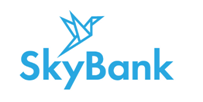 про надання послуг майнового найму (оренди) індивідуального банківського сейфу                                        Додаток № 3 (нова редакція, діє з «23» березня 2020р згідно з рішенням Правління АТ «СКАЙ БАНК» протокол                                             №25 від 17.02.2020р.) до Публічного договору про  комплексне банківське обслуговування фізичних осіб АТ «СКАЙ БАНК»Угода-Заява №____ від «_____» ___________ 20____ рокупро надання послуг майнового найму (оренди) індивідуального банківського сейфу                                        Додаток № 3 (нова редакція, діє з «23» березня 2020р згідно з рішенням Правління АТ «СКАЙ БАНК» протокол                                             №25 від 17.02.2020р.) до Публічного договору про  комплексне банківське обслуговування фізичних осіб АТ «СКАЙ БАНК»Угода-Заява №____ від «_____» ___________ 20____ рокупро надання послуг майнового найму (оренди) індивідуального банківського сейфу                                        Додаток № 3 (нова редакція, діє з «23» березня 2020р згідно з рішенням Правління АТ «СКАЙ БАНК» протокол                                             №25 від 17.02.2020р.) до Публічного договору про  комплексне банківське обслуговування фізичних осіб АТ «СКАЙ БАНК»Угода-Заява №____ від «_____» ___________ 20____ рокупро надання послуг майнового найму (оренди) індивідуального банківського сейфу                                        Додаток № 3 (нова редакція, діє з «23» березня 2020р згідно з рішенням Правління АТ «СКАЙ БАНК» протокол                                             №25 від 17.02.2020р.) до Публічного договору про  комплексне банківське обслуговування фізичних осіб АТ «СКАЙ БАНК»Угода-Заява №____ від «_____» ___________ 20____ рокупро надання послуг майнового найму (оренди) індивідуального банківського сейфу                                        Додаток № 3 (нова редакція, діє з «23» березня 2020р згідно з рішенням Правління АТ «СКАЙ БАНК» протокол                                             №25 від 17.02.2020р.) до Публічного договору про  комплексне банківське обслуговування фізичних осіб АТ «СКАЙ БАНК»Угода-Заява №____ від «_____» ___________ 20____ рокупро надання послуг майнового найму (оренди) індивідуального банківського сейфу                                        Додаток № 3 (нова редакція, діє з «23» березня 2020р згідно з рішенням Правління АТ «СКАЙ БАНК» протокол                                             №25 від 17.02.2020р.) до Публічного договору про  комплексне банківське обслуговування фізичних осіб АТ «СКАЙ БАНК»Угода-Заява №____ від «_____» ___________ 20____ рокупро надання послуг майнового найму (оренди) індивідуального банківського сейфу                                        Додаток № 3 (нова редакція, діє з «23» березня 2020р згідно з рішенням Правління АТ «СКАЙ БАНК» протокол                                             №25 від 17.02.2020р.) до Публічного договору про  комплексне банківське обслуговування фізичних осіб АТ «СКАЙ БАНК»Угода-Заява №____ від «_____» ___________ 20____ рокупро надання послуг майнового найму (оренди) індивідуального банківського сейфу                                        Додаток № 3 (нова редакція, діє з «23» березня 2020р згідно з рішенням Правління АТ «СКАЙ БАНК» протокол                                             №25 від 17.02.2020р.) до Публічного договору про  комплексне банківське обслуговування фізичних осіб АТ «СКАЙ БАНК»Угода-Заява №____ від «_____» ___________ 20____ рокупро надання послуг майнового найму (оренди) індивідуального банківського сейфу                                        Додаток № 3 (нова редакція, діє з «23» березня 2020р згідно з рішенням Правління АТ «СКАЙ БАНК» протокол                                             №25 від 17.02.2020р.) до Публічного договору про  комплексне банківське обслуговування фізичних осіб АТ «СКАЙ БАНК»Угода-Заява №____ від «_____» ___________ 20____ рокупро надання послуг майнового найму (оренди) індивідуального банківського сейфу                                        Додаток № 3 (нова редакція, діє з «23» березня 2020р згідно з рішенням Правління АТ «СКАЙ БАНК» протокол                                             №25 від 17.02.2020р.) до Публічного договору про  комплексне банківське обслуговування фізичних осіб АТ «СКАЙ БАНК»ДАНІ БАНКУДАНІ БАНКУДАНІ БАНКУДАНІ БАНКУДАНІ БАНКУДАНІ БАНКУДАНІ БАНКУДАНІ БАНКУДАНІ БАНКУДАНІ БАНКУАКЦІОНЕРНЕ ТОВАРИСТВО «СКАЙ БАНК», Ліцензія НБУ № 32 від 19.06.2018р., код ЄДРПОУ 09620081, к/р № UA263000010000032008111801026 в НБУ, код Банку 351254, контактний телефон 0-800-503-444, місцезнаходження: 01054, м. Київ, вул. Гончара Олеся, буд.76/2АКЦІОНЕРНЕ ТОВАРИСТВО «СКАЙ БАНК», Ліцензія НБУ № 32 від 19.06.2018р., код ЄДРПОУ 09620081, к/р № UA263000010000032008111801026 в НБУ, код Банку 351254, контактний телефон 0-800-503-444, місцезнаходження: 01054, м. Київ, вул. Гончара Олеся, буд.76/2АКЦІОНЕРНЕ ТОВАРИСТВО «СКАЙ БАНК», Ліцензія НБУ № 32 від 19.06.2018р., код ЄДРПОУ 09620081, к/р № UA263000010000032008111801026 в НБУ, код Банку 351254, контактний телефон 0-800-503-444, місцезнаходження: 01054, м. Київ, вул. Гончара Олеся, буд.76/2АКЦІОНЕРНЕ ТОВАРИСТВО «СКАЙ БАНК», Ліцензія НБУ № 32 від 19.06.2018р., код ЄДРПОУ 09620081, к/р № UA263000010000032008111801026 в НБУ, код Банку 351254, контактний телефон 0-800-503-444, місцезнаходження: 01054, м. Київ, вул. Гончара Олеся, буд.76/2АКЦІОНЕРНЕ ТОВАРИСТВО «СКАЙ БАНК», Ліцензія НБУ № 32 від 19.06.2018р., код ЄДРПОУ 09620081, к/р № UA263000010000032008111801026 в НБУ, код Банку 351254, контактний телефон 0-800-503-444, місцезнаходження: 01054, м. Київ, вул. Гончара Олеся, буд.76/2АКЦІОНЕРНЕ ТОВАРИСТВО «СКАЙ БАНК», Ліцензія НБУ № 32 від 19.06.2018р., код ЄДРПОУ 09620081, к/р № UA263000010000032008111801026 в НБУ, код Банку 351254, контактний телефон 0-800-503-444, місцезнаходження: 01054, м. Київ, вул. Гончара Олеся, буд.76/2АКЦІОНЕРНЕ ТОВАРИСТВО «СКАЙ БАНК», Ліцензія НБУ № 32 від 19.06.2018р., код ЄДРПОУ 09620081, к/р № UA263000010000032008111801026 в НБУ, код Банку 351254, контактний телефон 0-800-503-444, місцезнаходження: 01054, м. Київ, вул. Гончара Олеся, буд.76/2АКЦІОНЕРНЕ ТОВАРИСТВО «СКАЙ БАНК», Ліцензія НБУ № 32 від 19.06.2018р., код ЄДРПОУ 09620081, к/р № UA263000010000032008111801026 в НБУ, код Банку 351254, контактний телефон 0-800-503-444, місцезнаходження: 01054, м. Київ, вул. Гончара Олеся, буд.76/2АКЦІОНЕРНЕ ТОВАРИСТВО «СКАЙ БАНК», Ліцензія НБУ № 32 від 19.06.2018р., код ЄДРПОУ 09620081, к/р № UA263000010000032008111801026 в НБУ, код Банку 351254, контактний телефон 0-800-503-444, місцезнаходження: 01054, м. Київ, вул. Гончара Олеся, буд.76/2АКЦІОНЕРНЕ ТОВАРИСТВО «СКАЙ БАНК», Ліцензія НБУ № 32 від 19.06.2018р., код ЄДРПОУ 09620081, к/р № UA263000010000032008111801026 в НБУ, код Банку 351254, контактний телефон 0-800-503-444, місцезнаходження: 01054, м. Київ, вул. Гончара Олеся, буд.76/2ДАНІ КЛІЄНТАДАНІ КЛІЄНТАДАНІ КЛІЄНТАДАНІ КЛІЄНТАДАНІ КЛІЄНТАДАНІ КЛІЄНТАДАНІ КЛІЄНТАДАНІ КЛІЄНТАДАНІ КЛІЄНТАДАНІ КЛІЄНТАНайменування послуги  «Надання в майновий найм  (оренду) індивідуального банківського сейфу»Найменування послуги  «Надання в майновий найм  (оренду) індивідуального банківського сейфу»Найменування послуги  «Надання в майновий найм  (оренду) індивідуального банківського сейфу»Найменування послуги  «Надання в майновий найм  (оренду) індивідуального банківського сейфу»Найменування послуги  «Надання в майновий найм  (оренду) індивідуального банківського сейфу»Найменування послуги  «Надання в майновий найм  (оренду) індивідуального банківського сейфу»Найменування послуги  «Надання в майновий найм  (оренду) індивідуального банківського сейфу»Найменування послуги  «Надання в майновий найм  (оренду) індивідуального банківського сейфу»Найменування послуги  «Надання в майновий найм  (оренду) індивідуального банківського сейфу»Найменування послуги  «Надання в майновий найм  (оренду) індивідуального банківського сейфу»1. Номер сейфу№ __________2. Розмір сейфу2. Розмір сейфу3. Номер ключа3. Номер ключа№__________№__________4. Строк оренди_______ календарних днів з___________р. по _____________р._______ календарних днів з___________р. по _____________р._______ календарних днів з___________р. по _____________р._______ календарних днів з___________р. по _____________р.5. Можливість пролонгації5. Можливість пролонгації5. Можливість пролонгації5. Можливість пролонгаціїдля ввода текста. (Так/ні)4. Строк оренди(загальний строк оренди з урахуванням пролонгації не може перебільшувати 36 місяців)(загальний строк оренди з урахуванням пролонгації не може перебільшувати 36 місяців)(загальний строк оренди з урахуванням пролонгації не може перебільшувати 36 місяців)(загальний строк оренди з урахуванням пролонгації не може перебільшувати 36 місяців)(загальний строк оренди з урахуванням пролонгації не може перебільшувати 36 місяців)(загальний строк оренди з урахуванням пролонгації не може перебільшувати 36 місяців)(загальний строк оренди з урахуванням пролонгації не може перебільшувати 36 місяців)(загальний строк оренди з урахуванням пролонгації не може перебільшувати 36 місяців)(загальний строк оренди з урахуванням пролонгації не може перебільшувати 36 місяців)6. Вартість оренди_____________ гривні _____________ гривні 7. Заставна вартість ключа7. Заставна вартість ключа7. Заставна вартість ключа7. Заставна вартість ключа_____________ гривні _____________ гривні _____________ гривні 1. Керуючись статтею 634 Цивільного кодексу України, шляхом підписання Угоди-Заяви  Клієнт приєднується до встановлених АТ «СКАЙ БАНК» (далі – Банк) умов Публічного договору про комплексне банківське обслуговування фізичних осіб АТ «СКАЙ БАНК» (далі – Договір), розміщеного на Офіційному Інтернет-сайті Банку за адресою: www.sky.bank (далі – сайт).2. Підписанням цієї Угоди-Заяви я даю згоду, підтверджую та засвідчую своїм власноручним підписом наступне:2.1. надані мною документи/інформація є чинними (дійсними), повними і достовірними у всіх відношеннях, я зобов’язуюсь повідомляти Банк про будь-які зміни в цих документах/інформації протягом 3-х банківських днів з дати настання змін.2.2. Угода-Заява разом з Тарифами складають Договір, на дату приєднання до Договору я ознайомився з повним його текстом в редакції, чинній на дату укладання та підписання цієї Угоди-Заяви, з усіма додатками до нього, повністю зрозумів зміст Договору, погоджуюсь з ним та зобов’язуюсь його виконувати, а також безумовно стверджую, що не позбавляюсь будь-яких прав, які маю звичайно, а Договір не містить умов, які є для мене обтяжливими у будь-якому сенсі;2.3. надаю свою згоду згідно з Договором та Законом України «Про захист персональних даних» на обробку (в т. ч. поширення), у тому числі транскордонне, Банком персональних даних будь-яким чином та з метою, що вказана в Договорі, а також підтверджую наявність згоди фізичних осіб, персональні дані яких передаються/можуть передаватися Банку від мого імені та/або для надання мені послуг (інші власники персональних даних), на передавання Банку та оброблення Банком персональних даних цих осіб із визначеною Договором метою, а також факт ознайомлення цих осіб з їх правами, передбаченими Законом, метою оброблення Банком  персональних даних, інформацією щодо осіб, яким передаються персональні дані;2.4. надаю дозвіл Банку на розкриття інформації, що містить банківську таємницю відповідно до ст. 62 Закону України «Про банки та банківську діяльність», у порядку згідно внутрішніх положень Банку та норм чинного законодавства України і в межах необхідних для надання Клієнту послуг Банком;2.5. ознайомлений з умовами щодо права Банку (зі спливом 90 (дев’яносто) календарних днів з дня закінчення строку оренди) відкрити сейф без присутності Клієнта у разі порушення ним умов Договору щодо строків звільнення сейфу по закінченні строку оренди згідно цієї Угоди-Заяви, та в інших випадках, передбачених Договором;2.6. ознайомлений з умовами щодо свого обов’язку сплатити неустойку у подвійному розмірі вартості оренди сейфу за весь період користуванням сейфом після закінчення строку дії Угоди-Заяви у разі не звільнення сейфу та не повернення ключа від нього.1. Керуючись статтею 634 Цивільного кодексу України, шляхом підписання Угоди-Заяви  Клієнт приєднується до встановлених АТ «СКАЙ БАНК» (далі – Банк) умов Публічного договору про комплексне банківське обслуговування фізичних осіб АТ «СКАЙ БАНК» (далі – Договір), розміщеного на Офіційному Інтернет-сайті Банку за адресою: www.sky.bank (далі – сайт).2. Підписанням цієї Угоди-Заяви я даю згоду, підтверджую та засвідчую своїм власноручним підписом наступне:2.1. надані мною документи/інформація є чинними (дійсними), повними і достовірними у всіх відношеннях, я зобов’язуюсь повідомляти Банк про будь-які зміни в цих документах/інформації протягом 3-х банківських днів з дати настання змін.2.2. Угода-Заява разом з Тарифами складають Договір, на дату приєднання до Договору я ознайомився з повним його текстом в редакції, чинній на дату укладання та підписання цієї Угоди-Заяви, з усіма додатками до нього, повністю зрозумів зміст Договору, погоджуюсь з ним та зобов’язуюсь його виконувати, а також безумовно стверджую, що не позбавляюсь будь-яких прав, які маю звичайно, а Договір не містить умов, які є для мене обтяжливими у будь-якому сенсі;2.3. надаю свою згоду згідно з Договором та Законом України «Про захист персональних даних» на обробку (в т. ч. поширення), у тому числі транскордонне, Банком персональних даних будь-яким чином та з метою, що вказана в Договорі, а також підтверджую наявність згоди фізичних осіб, персональні дані яких передаються/можуть передаватися Банку від мого імені та/або для надання мені послуг (інші власники персональних даних), на передавання Банку та оброблення Банком персональних даних цих осіб із визначеною Договором метою, а також факт ознайомлення цих осіб з їх правами, передбаченими Законом, метою оброблення Банком  персональних даних, інформацією щодо осіб, яким передаються персональні дані;2.4. надаю дозвіл Банку на розкриття інформації, що містить банківську таємницю відповідно до ст. 62 Закону України «Про банки та банківську діяльність», у порядку згідно внутрішніх положень Банку та норм чинного законодавства України і в межах необхідних для надання Клієнту послуг Банком;2.5. ознайомлений з умовами щодо права Банку (зі спливом 90 (дев’яносто) календарних днів з дня закінчення строку оренди) відкрити сейф без присутності Клієнта у разі порушення ним умов Договору щодо строків звільнення сейфу по закінченні строку оренди згідно цієї Угоди-Заяви, та в інших випадках, передбачених Договором;2.6. ознайомлений з умовами щодо свого обов’язку сплатити неустойку у подвійному розмірі вартості оренди сейфу за весь період користуванням сейфом після закінчення строку дії Угоди-Заяви у разі не звільнення сейфу та не повернення ключа від нього.1. Керуючись статтею 634 Цивільного кодексу України, шляхом підписання Угоди-Заяви  Клієнт приєднується до встановлених АТ «СКАЙ БАНК» (далі – Банк) умов Публічного договору про комплексне банківське обслуговування фізичних осіб АТ «СКАЙ БАНК» (далі – Договір), розміщеного на Офіційному Інтернет-сайті Банку за адресою: www.sky.bank (далі – сайт).2. Підписанням цієї Угоди-Заяви я даю згоду, підтверджую та засвідчую своїм власноручним підписом наступне:2.1. надані мною документи/інформація є чинними (дійсними), повними і достовірними у всіх відношеннях, я зобов’язуюсь повідомляти Банк про будь-які зміни в цих документах/інформації протягом 3-х банківських днів з дати настання змін.2.2. Угода-Заява разом з Тарифами складають Договір, на дату приєднання до Договору я ознайомився з повним його текстом в редакції, чинній на дату укладання та підписання цієї Угоди-Заяви, з усіма додатками до нього, повністю зрозумів зміст Договору, погоджуюсь з ним та зобов’язуюсь його виконувати, а також безумовно стверджую, що не позбавляюсь будь-яких прав, які маю звичайно, а Договір не містить умов, які є для мене обтяжливими у будь-якому сенсі;2.3. надаю свою згоду згідно з Договором та Законом України «Про захист персональних даних» на обробку (в т. ч. поширення), у тому числі транскордонне, Банком персональних даних будь-яким чином та з метою, що вказана в Договорі, а також підтверджую наявність згоди фізичних осіб, персональні дані яких передаються/можуть передаватися Банку від мого імені та/або для надання мені послуг (інші власники персональних даних), на передавання Банку та оброблення Банком персональних даних цих осіб із визначеною Договором метою, а також факт ознайомлення цих осіб з їх правами, передбаченими Законом, метою оброблення Банком  персональних даних, інформацією щодо осіб, яким передаються персональні дані;2.4. надаю дозвіл Банку на розкриття інформації, що містить банківську таємницю відповідно до ст. 62 Закону України «Про банки та банківську діяльність», у порядку згідно внутрішніх положень Банку та норм чинного законодавства України і в межах необхідних для надання Клієнту послуг Банком;2.5. ознайомлений з умовами щодо права Банку (зі спливом 90 (дев’яносто) календарних днів з дня закінчення строку оренди) відкрити сейф без присутності Клієнта у разі порушення ним умов Договору щодо строків звільнення сейфу по закінченні строку оренди згідно цієї Угоди-Заяви, та в інших випадках, передбачених Договором;2.6. ознайомлений з умовами щодо свого обов’язку сплатити неустойку у подвійному розмірі вартості оренди сейфу за весь період користуванням сейфом після закінчення строку дії Угоди-Заяви у разі не звільнення сейфу та не повернення ключа від нього.1. Керуючись статтею 634 Цивільного кодексу України, шляхом підписання Угоди-Заяви  Клієнт приєднується до встановлених АТ «СКАЙ БАНК» (далі – Банк) умов Публічного договору про комплексне банківське обслуговування фізичних осіб АТ «СКАЙ БАНК» (далі – Договір), розміщеного на Офіційному Інтернет-сайті Банку за адресою: www.sky.bank (далі – сайт).2. Підписанням цієї Угоди-Заяви я даю згоду, підтверджую та засвідчую своїм власноручним підписом наступне:2.1. надані мною документи/інформація є чинними (дійсними), повними і достовірними у всіх відношеннях, я зобов’язуюсь повідомляти Банк про будь-які зміни в цих документах/інформації протягом 3-х банківських днів з дати настання змін.2.2. Угода-Заява разом з Тарифами складають Договір, на дату приєднання до Договору я ознайомився з повним його текстом в редакції, чинній на дату укладання та підписання цієї Угоди-Заяви, з усіма додатками до нього, повністю зрозумів зміст Договору, погоджуюсь з ним та зобов’язуюсь його виконувати, а також безумовно стверджую, що не позбавляюсь будь-яких прав, які маю звичайно, а Договір не містить умов, які є для мене обтяжливими у будь-якому сенсі;2.3. надаю свою згоду згідно з Договором та Законом України «Про захист персональних даних» на обробку (в т. ч. поширення), у тому числі транскордонне, Банком персональних даних будь-яким чином та з метою, що вказана в Договорі, а також підтверджую наявність згоди фізичних осіб, персональні дані яких передаються/можуть передаватися Банку від мого імені та/або для надання мені послуг (інші власники персональних даних), на передавання Банку та оброблення Банком персональних даних цих осіб із визначеною Договором метою, а також факт ознайомлення цих осіб з їх правами, передбаченими Законом, метою оброблення Банком  персональних даних, інформацією щодо осіб, яким передаються персональні дані;2.4. надаю дозвіл Банку на розкриття інформації, що містить банківську таємницю відповідно до ст. 62 Закону України «Про банки та банківську діяльність», у порядку згідно внутрішніх положень Банку та норм чинного законодавства України і в межах необхідних для надання Клієнту послуг Банком;2.5. ознайомлений з умовами щодо права Банку (зі спливом 90 (дев’яносто) календарних днів з дня закінчення строку оренди) відкрити сейф без присутності Клієнта у разі порушення ним умов Договору щодо строків звільнення сейфу по закінченні строку оренди згідно цієї Угоди-Заяви, та в інших випадках, передбачених Договором;2.6. ознайомлений з умовами щодо свого обов’язку сплатити неустойку у подвійному розмірі вартості оренди сейфу за весь період користуванням сейфом після закінчення строку дії Угоди-Заяви у разі не звільнення сейфу та не повернення ключа від нього.1. Керуючись статтею 634 Цивільного кодексу України, шляхом підписання Угоди-Заяви  Клієнт приєднується до встановлених АТ «СКАЙ БАНК» (далі – Банк) умов Публічного договору про комплексне банківське обслуговування фізичних осіб АТ «СКАЙ БАНК» (далі – Договір), розміщеного на Офіційному Інтернет-сайті Банку за адресою: www.sky.bank (далі – сайт).2. Підписанням цієї Угоди-Заяви я даю згоду, підтверджую та засвідчую своїм власноручним підписом наступне:2.1. надані мною документи/інформація є чинними (дійсними), повними і достовірними у всіх відношеннях, я зобов’язуюсь повідомляти Банк про будь-які зміни в цих документах/інформації протягом 3-х банківських днів з дати настання змін.2.2. Угода-Заява разом з Тарифами складають Договір, на дату приєднання до Договору я ознайомився з повним його текстом в редакції, чинній на дату укладання та підписання цієї Угоди-Заяви, з усіма додатками до нього, повністю зрозумів зміст Договору, погоджуюсь з ним та зобов’язуюсь його виконувати, а також безумовно стверджую, що не позбавляюсь будь-яких прав, які маю звичайно, а Договір не містить умов, які є для мене обтяжливими у будь-якому сенсі;2.3. надаю свою згоду згідно з Договором та Законом України «Про захист персональних даних» на обробку (в т. ч. поширення), у тому числі транскордонне, Банком персональних даних будь-яким чином та з метою, що вказана в Договорі, а також підтверджую наявність згоди фізичних осіб, персональні дані яких передаються/можуть передаватися Банку від мого імені та/або для надання мені послуг (інші власники персональних даних), на передавання Банку та оброблення Банком персональних даних цих осіб із визначеною Договором метою, а також факт ознайомлення цих осіб з їх правами, передбаченими Законом, метою оброблення Банком  персональних даних, інформацією щодо осіб, яким передаються персональні дані;2.4. надаю дозвіл Банку на розкриття інформації, що містить банківську таємницю відповідно до ст. 62 Закону України «Про банки та банківську діяльність», у порядку згідно внутрішніх положень Банку та норм чинного законодавства України і в межах необхідних для надання Клієнту послуг Банком;2.5. ознайомлений з умовами щодо права Банку (зі спливом 90 (дев’яносто) календарних днів з дня закінчення строку оренди) відкрити сейф без присутності Клієнта у разі порушення ним умов Договору щодо строків звільнення сейфу по закінченні строку оренди згідно цієї Угоди-Заяви, та в інших випадках, передбачених Договором;2.6. ознайомлений з умовами щодо свого обов’язку сплатити неустойку у подвійному розмірі вартості оренди сейфу за весь період користуванням сейфом після закінчення строку дії Угоди-Заяви у разі не звільнення сейфу та не повернення ключа від нього.1. Керуючись статтею 634 Цивільного кодексу України, шляхом підписання Угоди-Заяви  Клієнт приєднується до встановлених АТ «СКАЙ БАНК» (далі – Банк) умов Публічного договору про комплексне банківське обслуговування фізичних осіб АТ «СКАЙ БАНК» (далі – Договір), розміщеного на Офіційному Інтернет-сайті Банку за адресою: www.sky.bank (далі – сайт).2. Підписанням цієї Угоди-Заяви я даю згоду, підтверджую та засвідчую своїм власноручним підписом наступне:2.1. надані мною документи/інформація є чинними (дійсними), повними і достовірними у всіх відношеннях, я зобов’язуюсь повідомляти Банк про будь-які зміни в цих документах/інформації протягом 3-х банківських днів з дати настання змін.2.2. Угода-Заява разом з Тарифами складають Договір, на дату приєднання до Договору я ознайомився з повним його текстом в редакції, чинній на дату укладання та підписання цієї Угоди-Заяви, з усіма додатками до нього, повністю зрозумів зміст Договору, погоджуюсь з ним та зобов’язуюсь його виконувати, а також безумовно стверджую, що не позбавляюсь будь-яких прав, які маю звичайно, а Договір не містить умов, які є для мене обтяжливими у будь-якому сенсі;2.3. надаю свою згоду згідно з Договором та Законом України «Про захист персональних даних» на обробку (в т. ч. поширення), у тому числі транскордонне, Банком персональних даних будь-яким чином та з метою, що вказана в Договорі, а також підтверджую наявність згоди фізичних осіб, персональні дані яких передаються/можуть передаватися Банку від мого імені та/або для надання мені послуг (інші власники персональних даних), на передавання Банку та оброблення Банком персональних даних цих осіб із визначеною Договором метою, а також факт ознайомлення цих осіб з їх правами, передбаченими Законом, метою оброблення Банком  персональних даних, інформацією щодо осіб, яким передаються персональні дані;2.4. надаю дозвіл Банку на розкриття інформації, що містить банківську таємницю відповідно до ст. 62 Закону України «Про банки та банківську діяльність», у порядку згідно внутрішніх положень Банку та норм чинного законодавства України і в межах необхідних для надання Клієнту послуг Банком;2.5. ознайомлений з умовами щодо права Банку (зі спливом 90 (дев’яносто) календарних днів з дня закінчення строку оренди) відкрити сейф без присутності Клієнта у разі порушення ним умов Договору щодо строків звільнення сейфу по закінченні строку оренди згідно цієї Угоди-Заяви, та в інших випадках, передбачених Договором;2.6. ознайомлений з умовами щодо свого обов’язку сплатити неустойку у подвійному розмірі вартості оренди сейфу за весь період користуванням сейфом після закінчення строку дії Угоди-Заяви у разі не звільнення сейфу та не повернення ключа від нього.1. Керуючись статтею 634 Цивільного кодексу України, шляхом підписання Угоди-Заяви  Клієнт приєднується до встановлених АТ «СКАЙ БАНК» (далі – Банк) умов Публічного договору про комплексне банківське обслуговування фізичних осіб АТ «СКАЙ БАНК» (далі – Договір), розміщеного на Офіційному Інтернет-сайті Банку за адресою: www.sky.bank (далі – сайт).2. Підписанням цієї Угоди-Заяви я даю згоду, підтверджую та засвідчую своїм власноручним підписом наступне:2.1. надані мною документи/інформація є чинними (дійсними), повними і достовірними у всіх відношеннях, я зобов’язуюсь повідомляти Банк про будь-які зміни в цих документах/інформації протягом 3-х банківських днів з дати настання змін.2.2. Угода-Заява разом з Тарифами складають Договір, на дату приєднання до Договору я ознайомився з повним його текстом в редакції, чинній на дату укладання та підписання цієї Угоди-Заяви, з усіма додатками до нього, повністю зрозумів зміст Договору, погоджуюсь з ним та зобов’язуюсь його виконувати, а також безумовно стверджую, що не позбавляюсь будь-яких прав, які маю звичайно, а Договір не містить умов, які є для мене обтяжливими у будь-якому сенсі;2.3. надаю свою згоду згідно з Договором та Законом України «Про захист персональних даних» на обробку (в т. ч. поширення), у тому числі транскордонне, Банком персональних даних будь-яким чином та з метою, що вказана в Договорі, а також підтверджую наявність згоди фізичних осіб, персональні дані яких передаються/можуть передаватися Банку від мого імені та/або для надання мені послуг (інші власники персональних даних), на передавання Банку та оброблення Банком персональних даних цих осіб із визначеною Договором метою, а також факт ознайомлення цих осіб з їх правами, передбаченими Законом, метою оброблення Банком  персональних даних, інформацією щодо осіб, яким передаються персональні дані;2.4. надаю дозвіл Банку на розкриття інформації, що містить банківську таємницю відповідно до ст. 62 Закону України «Про банки та банківську діяльність», у порядку згідно внутрішніх положень Банку та норм чинного законодавства України і в межах необхідних для надання Клієнту послуг Банком;2.5. ознайомлений з умовами щодо права Банку (зі спливом 90 (дев’яносто) календарних днів з дня закінчення строку оренди) відкрити сейф без присутності Клієнта у разі порушення ним умов Договору щодо строків звільнення сейфу по закінченні строку оренди згідно цієї Угоди-Заяви, та в інших випадках, передбачених Договором;2.6. ознайомлений з умовами щодо свого обов’язку сплатити неустойку у подвійному розмірі вартості оренди сейфу за весь період користуванням сейфом після закінчення строку дії Угоди-Заяви у разі не звільнення сейфу та не повернення ключа від нього.1. Керуючись статтею 634 Цивільного кодексу України, шляхом підписання Угоди-Заяви  Клієнт приєднується до встановлених АТ «СКАЙ БАНК» (далі – Банк) умов Публічного договору про комплексне банківське обслуговування фізичних осіб АТ «СКАЙ БАНК» (далі – Договір), розміщеного на Офіційному Інтернет-сайті Банку за адресою: www.sky.bank (далі – сайт).2. Підписанням цієї Угоди-Заяви я даю згоду, підтверджую та засвідчую своїм власноручним підписом наступне:2.1. надані мною документи/інформація є чинними (дійсними), повними і достовірними у всіх відношеннях, я зобов’язуюсь повідомляти Банк про будь-які зміни в цих документах/інформації протягом 3-х банківських днів з дати настання змін.2.2. Угода-Заява разом з Тарифами складають Договір, на дату приєднання до Договору я ознайомився з повним його текстом в редакції, чинній на дату укладання та підписання цієї Угоди-Заяви, з усіма додатками до нього, повністю зрозумів зміст Договору, погоджуюсь з ним та зобов’язуюсь його виконувати, а також безумовно стверджую, що не позбавляюсь будь-яких прав, які маю звичайно, а Договір не містить умов, які є для мене обтяжливими у будь-якому сенсі;2.3. надаю свою згоду згідно з Договором та Законом України «Про захист персональних даних» на обробку (в т. ч. поширення), у тому числі транскордонне, Банком персональних даних будь-яким чином та з метою, що вказана в Договорі, а також підтверджую наявність згоди фізичних осіб, персональні дані яких передаються/можуть передаватися Банку від мого імені та/або для надання мені послуг (інші власники персональних даних), на передавання Банку та оброблення Банком персональних даних цих осіб із визначеною Договором метою, а також факт ознайомлення цих осіб з їх правами, передбаченими Законом, метою оброблення Банком  персональних даних, інформацією щодо осіб, яким передаються персональні дані;2.4. надаю дозвіл Банку на розкриття інформації, що містить банківську таємницю відповідно до ст. 62 Закону України «Про банки та банківську діяльність», у порядку згідно внутрішніх положень Банку та норм чинного законодавства України і в межах необхідних для надання Клієнту послуг Банком;2.5. ознайомлений з умовами щодо права Банку (зі спливом 90 (дев’яносто) календарних днів з дня закінчення строку оренди) відкрити сейф без присутності Клієнта у разі порушення ним умов Договору щодо строків звільнення сейфу по закінченні строку оренди згідно цієї Угоди-Заяви, та в інших випадках, передбачених Договором;2.6. ознайомлений з умовами щодо свого обов’язку сплатити неустойку у подвійному розмірі вартості оренди сейфу за весь період користуванням сейфом після закінчення строку дії Угоди-Заяви у разі не звільнення сейфу та не повернення ключа від нього.1. Керуючись статтею 634 Цивільного кодексу України, шляхом підписання Угоди-Заяви  Клієнт приєднується до встановлених АТ «СКАЙ БАНК» (далі – Банк) умов Публічного договору про комплексне банківське обслуговування фізичних осіб АТ «СКАЙ БАНК» (далі – Договір), розміщеного на Офіційному Інтернет-сайті Банку за адресою: www.sky.bank (далі – сайт).2. Підписанням цієї Угоди-Заяви я даю згоду, підтверджую та засвідчую своїм власноручним підписом наступне:2.1. надані мною документи/інформація є чинними (дійсними), повними і достовірними у всіх відношеннях, я зобов’язуюсь повідомляти Банк про будь-які зміни в цих документах/інформації протягом 3-х банківських днів з дати настання змін.2.2. Угода-Заява разом з Тарифами складають Договір, на дату приєднання до Договору я ознайомився з повним його текстом в редакції, чинній на дату укладання та підписання цієї Угоди-Заяви, з усіма додатками до нього, повністю зрозумів зміст Договору, погоджуюсь з ним та зобов’язуюсь його виконувати, а також безумовно стверджую, що не позбавляюсь будь-яких прав, які маю звичайно, а Договір не містить умов, які є для мене обтяжливими у будь-якому сенсі;2.3. надаю свою згоду згідно з Договором та Законом України «Про захист персональних даних» на обробку (в т. ч. поширення), у тому числі транскордонне, Банком персональних даних будь-яким чином та з метою, що вказана в Договорі, а також підтверджую наявність згоди фізичних осіб, персональні дані яких передаються/можуть передаватися Банку від мого імені та/або для надання мені послуг (інші власники персональних даних), на передавання Банку та оброблення Банком персональних даних цих осіб із визначеною Договором метою, а також факт ознайомлення цих осіб з їх правами, передбаченими Законом, метою оброблення Банком  персональних даних, інформацією щодо осіб, яким передаються персональні дані;2.4. надаю дозвіл Банку на розкриття інформації, що містить банківську таємницю відповідно до ст. 62 Закону України «Про банки та банківську діяльність», у порядку згідно внутрішніх положень Банку та норм чинного законодавства України і в межах необхідних для надання Клієнту послуг Банком;2.5. ознайомлений з умовами щодо права Банку (зі спливом 90 (дев’яносто) календарних днів з дня закінчення строку оренди) відкрити сейф без присутності Клієнта у разі порушення ним умов Договору щодо строків звільнення сейфу по закінченні строку оренди згідно цієї Угоди-Заяви, та в інших випадках, передбачених Договором;2.6. ознайомлений з умовами щодо свого обов’язку сплатити неустойку у подвійному розмірі вартості оренди сейфу за весь період користуванням сейфом після закінчення строку дії Угоди-Заяви у разі не звільнення сейфу та не повернення ключа від нього.1. Керуючись статтею 634 Цивільного кодексу України, шляхом підписання Угоди-Заяви  Клієнт приєднується до встановлених АТ «СКАЙ БАНК» (далі – Банк) умов Публічного договору про комплексне банківське обслуговування фізичних осіб АТ «СКАЙ БАНК» (далі – Договір), розміщеного на Офіційному Інтернет-сайті Банку за адресою: www.sky.bank (далі – сайт).2. Підписанням цієї Угоди-Заяви я даю згоду, підтверджую та засвідчую своїм власноручним підписом наступне:2.1. надані мною документи/інформація є чинними (дійсними), повними і достовірними у всіх відношеннях, я зобов’язуюсь повідомляти Банк про будь-які зміни в цих документах/інформації протягом 3-х банківських днів з дати настання змін.2.2. Угода-Заява разом з Тарифами складають Договір, на дату приєднання до Договору я ознайомився з повним його текстом в редакції, чинній на дату укладання та підписання цієї Угоди-Заяви, з усіма додатками до нього, повністю зрозумів зміст Договору, погоджуюсь з ним та зобов’язуюсь його виконувати, а також безумовно стверджую, що не позбавляюсь будь-яких прав, які маю звичайно, а Договір не містить умов, які є для мене обтяжливими у будь-якому сенсі;2.3. надаю свою згоду згідно з Договором та Законом України «Про захист персональних даних» на обробку (в т. ч. поширення), у тому числі транскордонне, Банком персональних даних будь-яким чином та з метою, що вказана в Договорі, а також підтверджую наявність згоди фізичних осіб, персональні дані яких передаються/можуть передаватися Банку від мого імені та/або для надання мені послуг (інші власники персональних даних), на передавання Банку та оброблення Банком персональних даних цих осіб із визначеною Договором метою, а також факт ознайомлення цих осіб з їх правами, передбаченими Законом, метою оброблення Банком  персональних даних, інформацією щодо осіб, яким передаються персональні дані;2.4. надаю дозвіл Банку на розкриття інформації, що містить банківську таємницю відповідно до ст. 62 Закону України «Про банки та банківську діяльність», у порядку згідно внутрішніх положень Банку та норм чинного законодавства України і в межах необхідних для надання Клієнту послуг Банком;2.5. ознайомлений з умовами щодо права Банку (зі спливом 90 (дев’яносто) календарних днів з дня закінчення строку оренди) відкрити сейф без присутності Клієнта у разі порушення ним умов Договору щодо строків звільнення сейфу по закінченні строку оренди згідно цієї Угоди-Заяви, та в інших випадках, передбачених Договором;2.6. ознайомлений з умовами щодо свого обов’язку сплатити неустойку у подвійному розмірі вартості оренди сейфу за весь період користуванням сейфом після закінчення строку дії Угоди-Заяви у разі не звільнення сейфу та не повернення ключа від нього.КЛІЄНТ/УПОВНОВАЖЕНА КЛІЄНТОМ ОСОБА/ОСОБИ:__________/__________«____»_________ 20____року               (підпис, П. І. Б.)  (є датою приєднання Клієнтом до умов Договору)Уповноважена особа діє на підставі довіреності від «___» ___20__ року. Уповноважена особа діє на підставі довіреності від «___» _______20__ року _____/_______                                                                                                                                  (підпис,,П. І. Б.)                                                                                                                                  (якщо Довіреність на користування сейфом оформлена після укладання Угоди-Заяви)Підписанням цієї Угоди-Заяви підтверджую факт передачі мені другого примірника Угоди-Заяви та Тарифів.КЛІЄНТ/УПОВНОВАЖЕНА КЛІЄНТОМ ОСОБА/ОСОБИ:__________/__________«____»_________ 20____року               (підпис, П. І. Б.)  (є датою приєднання Клієнтом до умов Договору)Уповноважена особа діє на підставі довіреності від «___» ___20__ року. Уповноважена особа діє на підставі довіреності від «___» _______20__ року _____/_______                                                                                                                                  (підпис,,П. І. Б.)                                                                                                                                  (якщо Довіреність на користування сейфом оформлена після укладання Угоди-Заяви)Підписанням цієї Угоди-Заяви підтверджую факт передачі мені другого примірника Угоди-Заяви та Тарифів.КЛІЄНТ/УПОВНОВАЖЕНА КЛІЄНТОМ ОСОБА/ОСОБИ:__________/__________«____»_________ 20____року               (підпис, П. І. Б.)  (є датою приєднання Клієнтом до умов Договору)Уповноважена особа діє на підставі довіреності від «___» ___20__ року. Уповноважена особа діє на підставі довіреності від «___» _______20__ року _____/_______                                                                                                                                  (підпис,,П. І. Б.)                                                                                                                                  (якщо Довіреність на користування сейфом оформлена після укладання Угоди-Заяви)Підписанням цієї Угоди-Заяви підтверджую факт передачі мені другого примірника Угоди-Заяви та Тарифів.КЛІЄНТ/УПОВНОВАЖЕНА КЛІЄНТОМ ОСОБА/ОСОБИ:__________/__________«____»_________ 20____року               (підпис, П. І. Б.)  (є датою приєднання Клієнтом до умов Договору)Уповноважена особа діє на підставі довіреності від «___» ___20__ року. Уповноважена особа діє на підставі довіреності від «___» _______20__ року _____/_______                                                                                                                                  (підпис,,П. І. Б.)                                                                                                                                  (якщо Довіреність на користування сейфом оформлена після укладання Угоди-Заяви)Підписанням цієї Угоди-Заяви підтверджую факт передачі мені другого примірника Угоди-Заяви та Тарифів.КЛІЄНТ/УПОВНОВАЖЕНА КЛІЄНТОМ ОСОБА/ОСОБИ:__________/__________«____»_________ 20____року               (підпис, П. І. Б.)  (є датою приєднання Клієнтом до умов Договору)Уповноважена особа діє на підставі довіреності від «___» ___20__ року. Уповноважена особа діє на підставі довіреності від «___» _______20__ року _____/_______                                                                                                                                  (підпис,,П. І. Б.)                                                                                                                                  (якщо Довіреність на користування сейфом оформлена після укладання Угоди-Заяви)Підписанням цієї Угоди-Заяви підтверджую факт передачі мені другого примірника Угоди-Заяви та Тарифів.КЛІЄНТ/УПОВНОВАЖЕНА КЛІЄНТОМ ОСОБА/ОСОБИ:__________/__________«____»_________ 20____року               (підпис, П. І. Б.)  (є датою приєднання Клієнтом до умов Договору)Уповноважена особа діє на підставі довіреності від «___» ___20__ року. Уповноважена особа діє на підставі довіреності від «___» _______20__ року _____/_______                                                                                                                                  (підпис,,П. І. Б.)                                                                                                                                  (якщо Довіреність на користування сейфом оформлена після укладання Угоди-Заяви)Підписанням цієї Угоди-Заяви підтверджую факт передачі мені другого примірника Угоди-Заяви та Тарифів.БАНК:_____________________/_________________________                            (підпис, П. І. Б., посада)довіреність №________ від ______________________ р.БАНК:_____________________/_________________________                            (підпис, П. І. Б., посада)довіреність №________ від ______________________ р.БАНК:_____________________/_________________________                            (підпис, П. І. Б., посада)довіреність №________ від ______________________ р.БАНК:_____________________/_________________________                            (підпис, П. І. Б., посада)довіреність №________ від ______________________ р.